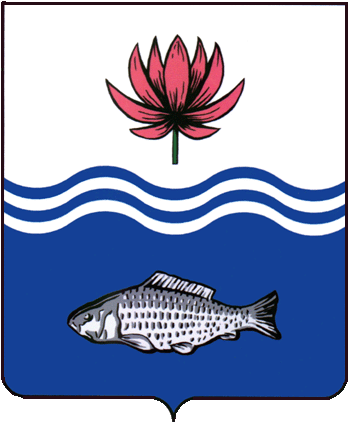 АДМИНИСТРАЦИЯ МУНИЦИПАЛЬНОГО ОБРАЗОВАНИЯ "ВОЛОДАРСКИЙ МУНИЦИПАЛЬНЫЙ РАЙОН АСТРАХАНСКОЙ ОБЛАСТИ"ПОСТАНОВЛЕНИЕО перечне объектов,в отношении которых планируетсязаключение концессионных соглашений в 2023 годуВ соответствии с частью 3 статьи 4 Федерального закона от 21 июля 2005г. № 115-ФЗ «О концессионных соглашениях», Устава муниципального образования «Володарский район», администрация муниципального образования «Володарский район»ПОСТАНОВЛЯЕТ:1.	Установить, что отсутствуют объекты, в отношении которых планируется заключение концессионных соглашений в 2023 году.2.	Определить, что отсутствие объектов, в отношении которых планируется заключение концессионных соглашений в 2023 году, не является препятствием для заключения концессионного соглашения с лицами, выступающими с инициативой заключения концессионного соглашения, в соответствии с частью 4.1 статьи 37 и статьей 52 Федерального закона от 21 июля 2005г. № 115-ФЗ «О концессионных соглашениях».3.	Исполняющему обязанности главного редактора МАУ «Редакция газеты «Заря Каспия» (Мусралиева), опубликовать постановление в районной газете «Заря Каспия».4.	Сектору информационных технологий организационного отдела администрации муниципального образования «Володарский район» (Поддубнов) обеспечить размещение настоящего постановления на официальном сайте администрации муниципального образования «Володарский район».5.	Правовому отделу администрации муниципального образования «Володарский район» обеспечить размещение настоящего постановления в информационно-телекоммуникационной сети Интернет для размещения информации о проведении торгов, определенном Правительством Российской Федерации (www.torgi.gov.ru).6.	Контроль за исполнением настоящего постановления оставляю за собой.И.о. заместителя главыпо оперативной работе					        И.В. Джумамухамбетова           от 17.04.2023 г.N  338